Math 4								Name_______________________________3-5 Practice											Date________Add, subtract and simplify the expressions below.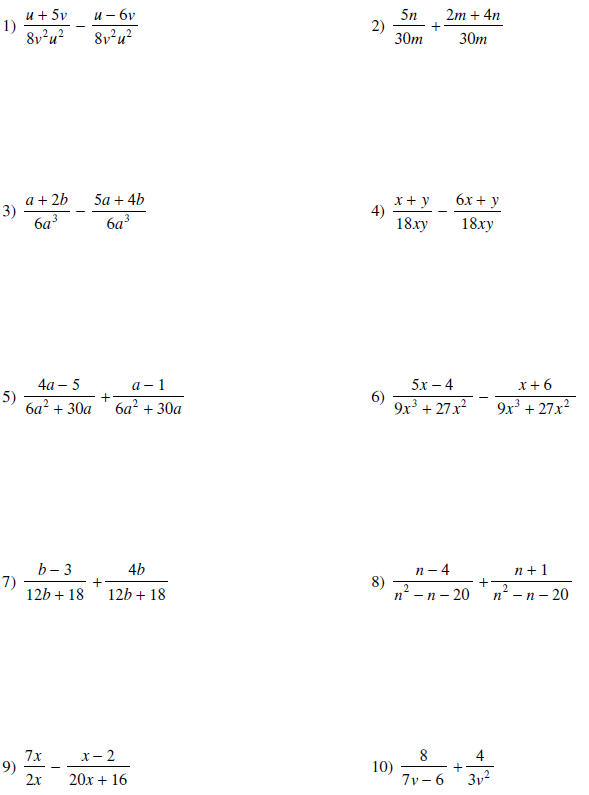 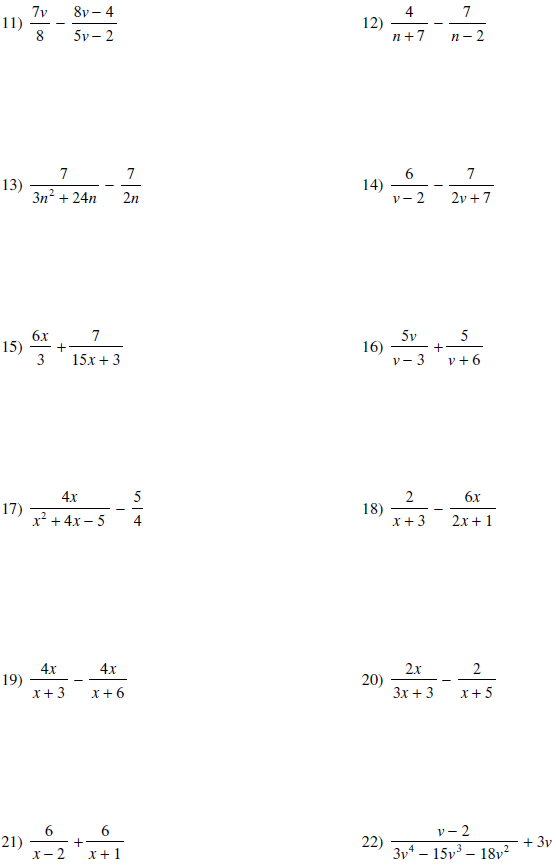 